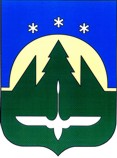 Муниципальное образованиеХанты-Мансийского автономного округа – Югрыгородской округ город  Ханты-МансийскДУМА  ГОРОДА  ХАНТЫ-МАНСИЙСКАРЕШЕНИЕ№ 262-VI РД						  Принято31 мая 2018 годаО присвоении звания «Почетный житель города Ханты-Мансийска»Рассмотрев постановление Главы города Ханты-Мансийска от 28 мая 2018 года № 13 «О представлении кандидатуры к присвоению Думой города                  Ханты-Мансийска звания «Почетный житель города Ханты-Мансийска», руководствуясь пунктом 2.1 Положения о присвоении звания «Почетный житель города Ханты-Мансийска», утвержденного Решением Думы города                        Ханты-Мансийска от 25 ноября 2005 года № 138, частью 1 статьи 69 Устава города Ханты-Мансийска,Дума города Ханты-Мансийска РЕШИЛА:1. Присвоить звание «Почетный житель города Ханты-Мансийска»                   за многолетний добросовестный труд, высокий профессионализм, личный вклад    в дело охраны женского здоровья и здоровья новорожденных жителей города Ханты-МансийскаКУЗОВНИКОВУ Алексею Михеевичу – пенсионеру, жителю города Ханты-Мансийска.2. Настоящее Решение подлежит опубликованию в средствах массовой информации.ПредседательДумы города Ханты-Мансийска				 	             К.Л. ПенчуковПодписано							31 мая 2018 года